Maths HomeworkDue Thursday 25th May 2017Please continue practising telling the time at home.  Draw the hands on the clock for the times shown underneath. Remember the hour hand is shorter than the minute hand. 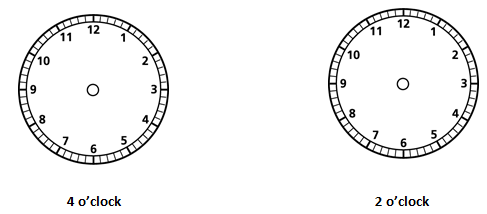 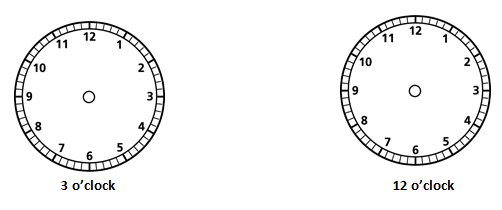 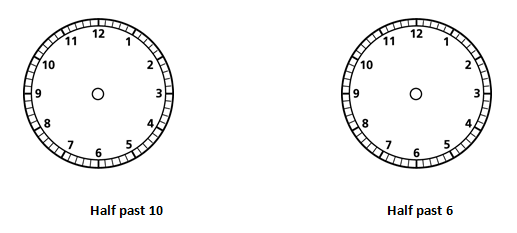 Maths HomeworkDue Thursday 25th May 2017Please continue practising telling the time at home.  Draw the hands on the clock for the times shown underneath. Remember the hour hand is shorter than the minute hand. 